E-MARKETING REQUESTS FOR THE HOLY QURAN AND OTHER ISLAMIC RESOURCESVol. 26From the Archive of Dr Umar AzamFebruary 2012from: Yusuf Bamidele Onundi onudy1759@gmail.com to: islamicwork@gmail.com (Yes, this is you.) Learn moredate: Sun, Feb 12, 2012 at 5:21 AMsubject: Request for Hajji guidemailed-by: gmail.comsigned-by: gmail.com: Important mainly because it was sent directly to you.Request for Hajji guideE-MAIL MARKETING REQUESTSxReplyReply to allForwardReply by chatFilter messages like thisPrintAdd to Contacts listDelete this messageReport phishingReport not phishingShow originalShow in fixed width fontShow in variable width fontMessage text garbled?Why is this spam/nonspam?Mark as unreadYusuf Bamidele Onundi Feb 12 (8 days ago)to me Salam Alaikum wrt. wbt.  Please I would like to request for a pdf copy of the umrah and hajji guide on this website :HAJJ BOOK BY MOHAMMAD JAVAD B.A., MAcc.http://powerofdurood.weebly.com/hajj-book.html-- Ma'salam..............................................................................................................................................................................from: Fast Xs Systems fastxs@gmail.com to: softcopyofquran@gmail.com (Yes, this is you.) Learn moredate: Thu, Jan 26, 2012 at 5:41 AMsubject: Request for Holy Quran Softcopymailed-by: gmail.comsigned-by: gmail.com: Important mainly because it was sent directly to you.(no subject)FAATIMAAH E-MARKETINGxWaseem Raza Khan waseem_raza_khan@yahoo.com Jan 25to me plz send me these copies.....waseem...........................................................................................................................................................................from: Muhammad Muzammil mmuzammil_s@hotmail.com to: softcopyofquran@gmail.com (Yes, this is you.) Learn moredate: Thu, Jan 26, 2012 at 7:22 AMsubject: soft copy of HOLY QURANmailed-by: hotmail.comsoft copy of HOLY QURANFAATIMAAH E-MARKETINGxMuhammad MuzammilJan 26Assalam-o-Alaikum please send me the soft copy of HOLY QURAN and other books ...Muhammad MuzammilJan 26Loading...Muhammad Muzammil mmuzammil_s@hotmail.com Jan 26to me Assalam-o-Alaikumplease send me the soft copy of HOLY QURAN and other books as you mentioned in your mail.i m waiting for your positive response.............................................................................................................................................................................from: MUHAMMAD KHURRAM BHATTI khurram.scotmann@gmail.com to: softcopyofquran@gmail.com (Yes, this is you.) Learn moredate: Thu, Jan 26, 2012 at 8:31 AMsubject: REQUEST FOR QURAN IN URDUmailed-by: gmail.comsigned-by: gmail.com: Important mainly because of the words in the message.  REQUEST FOR QURAN IN URDUFAATIMAAH E-MARKETINGxMUHAMMAD KHURRAM BHATTI khurram.scotmann@gmail.com Jan 26to me ASSLAMOALIKUMDEAR DR.AZAMKINDLY SEND ME THE E-COPY OF 1.QURAN IN URDU2.DUAS3.AB-E-KAUSAR DAROOD SHARIFTHANKS & REGARDS.......................................................................................................................................................................from: Zainab Talat zainabtalat@yahoo.com reply-to: Zainab Talat <zainabtalat@yahoo.com>to: "softcopyofquran@gmail.com" <softcopyofquran@gmail.com>date: Fri, Jan 27, 2012 at 2:58 AMsubject: I need a copy of Quranmailed-by: yahoo.comsigned-by: yahoo.com: Important mainly because it was sent directly to youI need a copy of QuranFAATIMAAH E-MARKETINGxZainab Talat zainabtalat@yahoo.com Jan 27to me Kindly reply me with a soft copy of Quran..........................................................................................................................................................................from: Anwar Khan anwarsamia@gmail.com to: softcopyofquran@gmail.com (Yes, this is you.) Learn moredate: Fri, Jan 27, 2012 at 4:53 AMsubject: soft copy of holy Quranmailed-by: gmail.comsigned-by: gmail.com: Important mainly because it was sent directly to you.soft copy of holy QuranFAATIMAAH E-MARKETINGxAnwar Khan anwarsamia@gmail.com Jan 27to me please send me the copy if u have with translation (urdu) as soon as possiablewaiting for your reply, may Allah bless uregardsAnwar Sajjad.......................................................................................................................................................................from: Saleem Muhammad muhammad-saleem@live.com to: softcopyofquran@gmail.com (Yes, this is you.) Learn moredate: Fri, Jan 27, 2012 at 5:32 AMmailed-by: live.com: Important mainly because it was sent directly to you.(no subject)FAATIMAAH E-MARKETINGxSaleem Muhammad muhammad-saleem@live.com Jan 27to me Sir,As per your below e-mail, i need following concise list, for my knowledge & oblige.Muhammad SaleemAssalama Alaikum,I am distributing the entire Holy Quran and other, valuable Islamic resources completely free by email . Here is a concise list:1. The Entire Holy Quran [Arabic]2. The Entire Holy Quran [Urdu]3. The Entire Holy Quran [English]4. The Power of Durood Sharif5. Aab-E-Kausar book of Durood Duas6. Hajj E-Book7. Duas E-Book................................................................................................................................................................................from: Eric On ericon07@rocketmail.com reply-to: Eric On <ericon07@rocketmail.com>to: "softcopyofquran@gmail.com" <softcopyofquran@gmail.com>date: Mon, Jan 30, 2012 at 7:13 AMsubject: request for softcopy of quransigned-by: rocketmail.com: Important mainly because it was sent directly to you.request for softcopy of quranFAATIMAAH E-MARKETINGxEric On ericon07@rocketmail.com Jan 30to me Hae,i write to request for a soft copy of the Holy Quran. I am from Kenya. Inshallah.MR.NYAORA E. ORURU.............................................................................................................................................................................From: Antonio E. Emprese AntonioE@dar.gov.ph to: "softcopyofquran@gmail.com" <softcopyofquran@gmail.com>date: Mon, Jan 30, 2012 at 7:19 AMsubject: azafa rizk dua: Important mainly because it was sent directly to youazafa rizk duaFAATIMAAH E-MARKETINGxAntonio E. EmpreseJan 30Antonio E. EmpreseJan 30Loading...Antonio E. Emprese AntonioE@dar.gov.ph Jan 30................................................................................................................................................................................from: auwal rabiu dansharif ardansharif@hotmail.com to: "softcopyofquran@gmail.com" <softcopyofquran@gmail.com>date: Mon, Jan 30, 2012 at 12:57 PMsubject: Complete quranmailed-by: hotmail.com: Important mainly because it was sent directly to you.Complete quranFAATIMAAH E-MARKETINGxauwal rabiu dansharif ardansharif@hotmail.com Jan 30to me I need a copy of the Holy Quran. Thank you................................................................................................................................................................................from: Mohammad Afzal Sheikh masheikh@live.com to: softcopyofquran@gmail.com (Yes, this is you.) Learn moredate: Mon, Jan 30, 2012 at 1:33 PMsubject: RE: REQUEST A FREE SOFT COPY OF THE ENTIRE HOLY QURAN, AAB-E-KAUSAR BOOK OF DUROOD DUAS AND OTHER VALUABLE ISLAMIC E-RESOURCES!mailed-by: live.com: Important mainly because it was sent directly to you.Dear Dr. Umar Elahi AzamAssalamo Alaikum,Thank you for your valued Offer. Kindly forward all the mentioned soft copies. May Allah Almighty bless you immensely for your efforts for the noblest cause.Mohammad Afzal Sheikh............................................................................................................................................................................from: tanveer farooq tanveer_frq@yahoo.com reply-to: tanveer farooq <tanveer_frq@yahoo.com>to: "softcopyofquran@gmail.com" <softcopyofquran@gmail.com>date: Tue, Jan 31, 2012 at 5:56 AMmailed-by: yahoo.comsigned-by: yahoo.com: Important mainly because it was sent directly to you.(no subject)FAATIMAAH E-MARKETINGxtanveer farooq tanveer_frq@yahoo.com Jan 31to me doctor sahibASSALAMA  O ALAIKUM'pl. send me soft copy of the entire HOLY QURAN in Arabic at my address .JAZAKALLAH....................................................................................................................................................................................from: umair qazi abbott940@hotmail.com to: softcopyofquran@gmail.com (Yes, this is you.) Learn moredate: Wed, Feb 1, 2012 at 5:30 AMsubject: free copymailed-by: hotmail.com: Important mainly because it was sent directly to you.    free copyFAATIMAAH E-MARKETINGxumair qazi abbott940@hotmail.com Feb 1to me Hi can you please send me a free copy of quran................................................................................................................................................................................from: Highachiever highachiever2009@gmail.com to: softcopyofquran@gmail.com (Yes, this is you.) Learn moredate: Thu, Feb 2, 2012 at 4:38 PMsubject: soft copy of Quranmailed-by: gmail.comsigned-by: gmail.com: Important mainly because it was sent directly to you.soft copy of QuranFAATIMAAH E-MARKETINGxHighachiever highachiever2009@gmail.com Feb 2to me plz send a soft copy of AL QURAN..................................................................................................................................................................................from: Fawad Sarwar fawadsarwarshaikh@gmail.com to: softcopyofquran@gmail.com (Yes, this is you.) Learn moredate: Sun, Feb 5, 2012 at 8:17 AMsubject: Fwd: REQUEST A FREE SOFT COPY OF THE ENTIRE HOLY QURAN, AAB-E-KAUSAR BOOK OF DUROOD DUAS AND OTHER VALUABLE ISLAMIC E-RESOURCES!mailed-by: gmail.comsigned-by: gmail.com: Important mainly because it was sent directly to you.Fwd: REQUEST A FREE SOFT COPY OF THE ENTIRE HOLY QURAN, AAB-E-KAUS​AR BOOK OF DUROOD DUAS AND OTHER VALUABLE ISLAMIC E-RESOURCE​S!FAATIMAAH E-MARKETINGxFawad Sarwar fawadsarwarshaikh@gmail.com Feb 5to me please send it................................................................................................................................................................................from: shakkeela parveen shakkeela005@yahoo.co.in reply-to: shakkeela parveen <shakkeela005@yahoo.co.in>to: "softcopyofquran@gmail.com" <softcopyofquran@gmail.com>date: Wed, Feb 8, 2012 at 5:52 AMsubject: asaksigned-by: yahoo.co.in: Important mainly because it was sent directly to you.asakFAATIMAAH E-MARKETINGxshakkeela parveen shakkeela005@yahoo.co.in Feb 8 (12 days ago)to me please send me a copy of the qur'an for my possession.................................................................................................................................................................................from: atik mohammedrahman71@hotmail.co.uk to: softcopyofquran@gmail.com (Yes, this is you.) Learn moredate: Wed, Aug 17, 2011 at 4:44 PMsubject: free soft copy of quranmailed-by: hotmail.co.uk: Important mainly because it was sent directly to you.free soft copy of quranFAATIMAAH E-MARKETINGxatik8/17/11atik8/17/11Loading...atik mohammedrahman71@hotmail.co.uk 8/17/11to me................................................................................................................................................................................from: Kamal Aslam kamalaslam@yahoo.com to: mazharzown@gmail.com, ch.tayyab@atlasinsurance.com.pk, softcopyofquran@gmail.com (Yes, this is you.) Learn more, shahmeer806@yahoo.com, y-arr100@hotmail.com, zmashna68@hotmail.com, barkat.khattak@waridtel.comdate: Sat, Jan 28, 2012 at 4:29 AMmailed-by: yahoo.comsigned-by: yahoo.com: Important mainly because it was sent directly to you.(no subject)E-MARKETING REQUESTSxKamal Aslam kamalaslam@yahoo.com Jan 28to mazharzown, ch.tayyab, me, shahmeer806, y-arr100, zmashna68, barkat.khattak -………………………………………………………………………………………………………………………………………………….from: rao Fazeel raofazeel@yahoo.com to: softcopyofquran@gmail.com (Yes, this is you.) Learn moredate: Sat, Jan 28, 2012 at 7:31 AMsubject: Request For Quran in Urdumailed-by: yahoo.comsigned-by: yahoo.com: Important mainly because it was sent directly to you.Request For Quran in UrduE-MARKETING REQUESTSxrao Fazeel raofazeel@yahoo.com Jan 28to me Dear Sir,I have come to know through my official mail address you are sending islamic things by mails.Kindly send me Quran in Urdu Language .Thanks and Best Regards,Muhammad Fazeel.…………………………………………………………………………………………………………………………………………………………from: Abdullah niazi abdullahn_2006@hotmail.com to: softcopyofquran@gmail.com (Yes, this is you.) Learn moredate: Fri, Feb 17, 2012 at 1:09 PMsubject: Qurane majeed soft copymailed-by: hotmail.com: Important mainly because of the words in the message.Qurane majeed soft copyE-MARKETING REQUESTSxAbdullah niazi abdullahn_2006@hotmail.com Feb 17 (3 days ago)to me asalmoalikom,dear all,hope u be fine and doing well.i need a soft copy of holy quran if posible in ms word version. i need to copy some sntence then need to print it then need to past the hard copy in old quran set.BR,Abdullah NiaziKabul Afghanistan0093799566113……………………………………………………………………………………………………………………………………………………from: rizwan qaiser rizwanmrq@hotmail.com to: softcopyofquran@gmail.com (Yes, this is you.) Learn moredate: Sat, Feb 18, 2012 at 7:21 AMsubject: Quranmailed-by: hotmail.com: Important mainly because of the words in the message.QuranE-MARKETING REQUESTSxrizwan qaiser rizwanmrq@hotmail.com Feb 18 (2 days ago)to me Dear Mr. Umar Elahi, Assalam-O-Alaikum,Thank you for your email. I would be grateful if you please send me the following:Holy Quran (both Urdu and English)The Power of Durood SharifAab-e-KausarHajj BookDuas.Jazak AllahThanks and best regards,Muhammad Rizwan……………………………………………………………………………………………………………………………………………………………Request for copies of the holy QuranXEMARKETING REQUESTSXKola Raheem06@yahoo.comAssalam Alaykum, I wish to request for copies of the holy Quran in both Arabi...Jan 27 Kola Raheem06@yahoo.comLoading...Jan 27  Reply |Kola Raheem06@yahoo.com hkraheem06@yahoo.com to me show details Jan 27 fromKola Raheem06@yahoo.com hkraheem06@yahoo.com to"umarelahiazam@gmail.com" <umarelahiazam@gmail.com>dateFri, Jan 27, 2012 at 5:06 PMsubjectRequest for copies of the holy Quranmailed-byyahoo.comsigned-byyahoo.comImportant mainly because of the words in the message.hide details Jan 27 Assalam Alaykum, I wish to request for copies of the holy Quran in both Arabic and English.This is to assist me and my friends to broaden our knowledge of Islam .May Allah reward your efforts in disseminating the word of Allah.My address is P.O.Box 4390' ilorin. Kwara State, Nigeria.Sent from my iPadfromUmar Azam umarelahiazam@gmail.com to"Kola Raheem06@yahoo.com" <hkraheem06@yahoo.com>dateFri, Jan 27, 2012 at 10:32 PMsubjectRe: Request for copies of the holy Quranmailed-bygmail.comhide details Jan 27 WA LAIKUM SALAM, BR KOLA RAHEEM.  PLEASE CONTACT C I M S.  THAT'S THREE TIMES I'VE REFERRED YOU TO THEM.  THEY SEND OUT THE HOLY QURAN AND OTHER ISLAMIC RESOURCES FREE BY POST.  I HAVE FORWARDED YOU THEIR ADDRESS TWICE IN THE LAST FEW WEEKS.…………………………………………………………………………………………………………………………………………………………….PLS SEND ME---: RE; DUROOD TO SEE THE PROPHET MUHAMMAD [PBUH] IN A DREAMXEMARKETING REQUESTSX Reply |mymale ind mymaleind@gmail.com to me, hamidmohammed, ali_rf, mariam_246, Aamirsultan.k, unk_52, info.hotmail.y. show details Feb 11 (9 days ago) frommymale ind mymaleind@gmail.com toUmar Azam <umarelahiazam@gmail.com>cchamidmohammed@rediffmail.com,ali_rf@yahoo.com,mariam_246@hotmail.co.uk,Aamirsultan.k@gmail.com,unk_52@yahoo.com,info.hotmail.yahoo@gmail.comdateSat, Feb 11, 2012 at 5:54 AMsubjectPLS SEND ME---: RE; DUROOD TO SEE THE PROPHET MUHAMMAD [PBUH] IN A DREAMmailed-bygmail.comsigned-bygmail.comImportant mainly because of the words in the message.hide details Feb 11 (9 days ago) PLS SEND ME THE DUROOD PLS I WANT TO SEE THE PROPHET S.A.W.S. IN DREAMthankspls be fast.Ahmed………………………………………………………………………………………………………………………………………………………REQUESTS FOR THE HOLY QURAN SOFT COPY IN THE GUEST BOOK OF WWW.DR-UMAR-AZAM.COM Message Number: 117 - Monday, January 30, 2012 09:25:10 GB 
[IP = 41.89.10.3] -Kenya 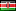 Comments: 
I love Allah n Islam is my religion. Alhamdulillah!!! i request for a softcopy of holy Quran ……………………………………………………………………………………………………………………………………………………………Message Number: 119 - Friday, February 3, 2012 08:26:58 GB 
[IP = 111.68.111.189] -Pakistan 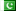 Comments: 
I REQUIRED A SOFTCOPY OF ENTIRE QURAN ……………………………………………………………………………………………………………………………………………………………Message Number: 120 - Monday, February 6, 2012 10:02:30 GB 
[IP = 119.152.23.59] -Pakistan Comments: 
assalam u alaikum please send me soft copy of the Holy Quran my email address is arsd723@gmail.com thanks ………………………………………………………………………………………………………………………………………………………………Message Number: 121 - Monday, February 6, 2012 10:12:28 GB 
[IP = 119.152.23.59] -Pakistan Comments: 
AA Please send soft copy of Holly Quran I will be very thankfull to you at this . ………………………………………………………………………………………………………………………………………………………………Message Number: 122 - Monday, February 6, 2012 10:22:39 GB 
[IP = 119.152.23.59] -Pakistan Comments: 
assalam u alaikam dear sir may you live long & be always happy (ameem) Please send me soft copy of Holly Quran for completion of M.Phill thesis. thanks ………………………………………………………………………………………………………………………………………………………………Message Number: 123 - Saturday, February 11, 2012 15:07:36 GB 
[IP = 83.110.192.43] -United Arab Emirates 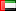 Comments: 
Please can you send me soft copy of the HOLY QURAN on my above mail. Thanks ……………………………………………………………………………………………………………………………………………………………….Name:  AhmedCity and Country:  NairobiAge:  21School/College/University:  Kenyatta UniversityMale/Female:  maleName:  SAMICity and Country:  KARACHIAge:  20School/College/University:  DHAMale/Female:  MALEName:  abdul rahmanCity and Country:  mailsi pakistanAge:  35School/College/University:  iub pakistanMale/Female:  maleName:  ashrafCity and Country:  Mailsi Punjab PakistanAge:  42School/College/University:  iub PakistanMale/Female:  maleName:  Muhammad Akram khalid IqbalCity and Country:  Mailsi PakistanAge:  49School/College/University:  M.Phill student IUB PakistanMale/Female:  maleName:  Mubin AhmedCity and Country:  UAEAge:  33School/College/University:  Chinai College - BombayMale/Female:  M